Asha for Education meeting Minutes for SVYM-VTCL 2014-15 proposal funding. Date : 2nd October 2014  10 pm EST Call attended by : Maulik, Melli, Sesha The call was hosted by Sesha, who is the project steward for VTCL. During the call, Sesha presented the budget proposal for VTCL 2014-15. VTCL 2014-15 budget proposal had asked for INR 42700 from Asha Boston as normal operating cost to support education of 70 students from class I to X.  The above mentioned amount translates to a per child cost of INR 6100. VTCL gets funding from various other sources including, Government of Karnataka, Government of India, Titan (watch manufacturer). The funding from Asha constitutes to a total of 4%.Melli who recently did the site visit report highlighted the other key issues beyond financial needs, which Asha folks could help with. The key issue other than financial needs Database to track student career growth beyond Class X . We can help here. Tribal children and youth not getting quality jobs. There is a resort nearby called “Orange county”. But most of them end up getting house keeping jobs. We should train them and provided them with personality development courses, so they can get managerial jobs. Eventually, the tribal students should be able to run the resorts o their own.Some of the students are good at Art. But they are not able to market and sell them. This is one area where we can help them. Many of them are good at sports activities but are not motivated to win. They need motivation to be competitive. Maulik highlighted the project’s annual report,appreciated the  good work  and raised few important questions The project has reached a stage where it seems to be self sustainable. Do we need to continue funding VTCL or concentrate and divert our funding help towards other projects which are still trying to pickup. Can we fund half the amount now and get a feedback and fund the remaining later. At the end, it was decided that  we go for a poll to fund half the amount now and remaining at mid year after getting a feedback.Funding poll response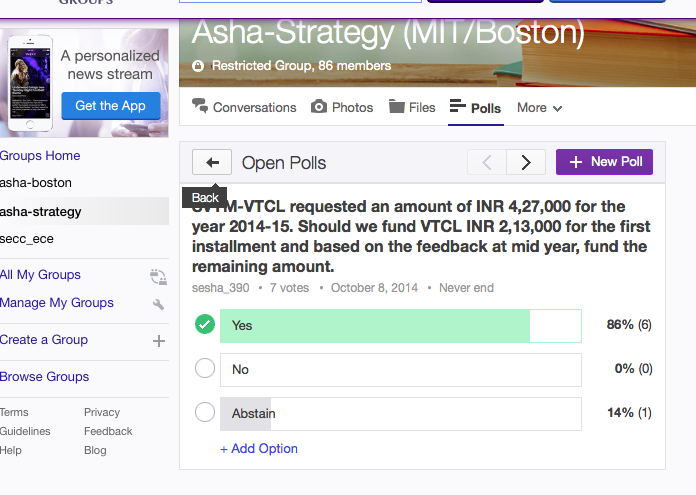 